West Somerset Academies Trust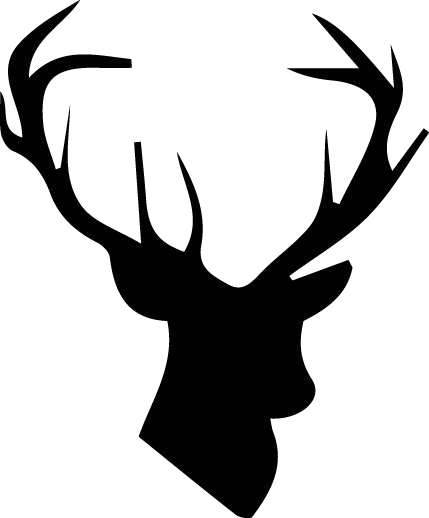 APPLICATION FOR TEACHING APPOINTMENTWe are committed to safeguarding and promoting the welfare of children and young people and expect all staff and volunteers to share this commitment. We follow Safer Recruitment procedures.Part A: Personal details DeclarationNotes for candidatesAll sections of the application form must be completed.  Incomplete applications will not be accepted. The application must then be forwarded to West Somerset Academies Trust, as specified in the advertisement, for processing.West Somerset Academies Trust is committed to the protection of children, young people and adults who access our services.  You are therefore required, in this application, to provide dates and details of your employment history that you might not, in other forms of employment, be required to provide.  In order to ensure that our recruitment practices are safe and robust we will explore any gaps in your employment history and any dates that you provide in your application.If there is insufficient space, additional information which you consider relevant, may be submitted on a separate sheet or sheets, or if completing the form electronically, in a separate document.You are welcome to attach a letter in support of your application but, unless requested otherwise in the advertisement or job details, you are asked not to send curriculum vitae, testimonials or other documents.The information supplied by you on this form will be used for recruitment and selection purposes only.  West Somerset Academies Trust undertakes that if it needs to use the information for any other purpose, it will not do so without having first obtained your consent.West Somerset Academies Trust has a duty to ensure the fitness of all employees to carry out the duties for which they are employed.  You may be required to complete a confidential health declaration form and, if so, the offer of employment will be subject to receipt of a satisfactory medical report.  In some cases a medical examination may be necessary before an appointment can be confirmedAll external successful applicants will be asked to confirm, in advance of taking up the appointment, that they are eligible to work in the United Kingdom.  In order to establish this, the successful applicant will be asked to provide documentation showing their National Insurance Number or provide copies of Tax Forms P45 or P60, or provide other evidence of their entitlement to work in the UK.This post requires a criminal background check via the Disclosure Procedure.Spent Criminal Convictions:  The post for which you are applying is exempt from Section 4(2) of the Rehabilitation of Offenders Act 1974 by virtue of the Rehabilitation of Offenders Act (Exemptions) Order 1975 which requires you to reveal any information concerning spent or unspent convictions, cautions, reprimands or warnings. Failure to disclose information concerning such convictions in your application for this post may lead to dismissal or disciplinary action by Trustees or West Somerset Academies Trust.  Any information given will be treated in strict confidence and will be considered only in relation to your application for this post.West Somerset Academies Trust strives to ensure that no employee or job applicant receives less favourable treatment than another on the grounds of age, disability, ethnic or national origin, gender, marital status, religion, sexual orientation or political belief.Candidates called for interview will be reimbursed reasonable travelling and subsistence expenses as soon as possible after the interview. The successful candidate will be reimbursed his/her expenses with the first month's salary after taking up the appointment. If a candidate declines an appointment if it is offered, no expenses will be paid unless the Trustees or West Somerset Academies Trust decides that there are extenuating circumstances.West Somerset Academies Trust is committed to safeguarding and promoting the welfare of children and young people and our recruitment and selection processes are particularly rigorous in relation to child protection.  You should be aware that aspects of the assessment process and interview will explore your motivation and suitability to work with children.Part B: Education and trainingPlease provide information about post-16 education and training you have received in this country or abroad and include all qualifications obtained, including degrees, with class and division and Teaching Certificates (most recent first). Part C: Teaching experiencePlease give details of all teaching experience (most recent first). NB: It is a requirement of DfE Guidance: Safeguarding Children and Safer Recruitment in Education (January 2007) that any gaps in employment history are identified and fully explained.Part D: Previous appointments, other than teaching (most recent first) Please provide information on any other relevant experience, including family commitments and voluntary work.*For posts working with children/vulnerable adults you must provide all dates.Part E: Professional developmentPlease give details of any professional development and in-service training courses attended which you consider to be relevant to this post (most recent first).Part F: Personal statementYou may continue on a separate sheet if you need to, or include a covering letter.Part G: ReferencesReferences will be taken up prior to interview for shortlisted candidates. If you need to discuss this please contact West Somerset Academies Trust. Unless you are seeking your first teaching appointment, you must quote your present or most recent headteacher or equivalent person. Your referees will be asked about your suitability to work with children and at least one of your referees must be able to comment on your teaching abilities. We reserve the right to approach any of your previous employers in connection with this application.  References will not be accepted from relatives or from people who are responding solely in the capacity of friends of their applicant. References will be requested by email where possible and it is your responsibility to ensure that your referees consent to their details being provided.Part H:  Supplementary informationPositive about disabilityPart J: DeclarationsGeneral Teaching CouncilInductionFurther Education Qualification Verification Consent FormNewly Qualified Teachers OnlyAn increasing number of universities and further education establishments are requesting written consent from their former students in order to release details to employers to confirm that the required qualifications have been awarded. Therefore you are asked to complete the form below and sign and date the form to enable West Somerset Academies Trust to request this information on your behalf.Part A - Personal detailsPart B - Details of StudyPart C - Qualification DetailPlease continue for additional qualificationPlease indicate which of the QTS tests you have passed:DeclarationEQUAL OPPORTUNITIES POLICYRECRUITMENT MONITORINGWest Somerset Academies Trust has a Policy of Equal Opportunities.  Part of this involves a fair and equitable recruitment based on merit irrespective of race, colour, nationality, religion, sex or sexuality, age, disability, gender, ethnic or national origin, marital status, domestic responsibilities, political or trade union activity.  (These are only examples, other forms of discrimination will be avoided also).  We ask all applicants to provide the information requested below to monitor the effectiveness of the Policy and in particular our recruitment processes. The information will be treated as confidential and will be used to monitor the fairness of our recruitment practices and will help to ensure that West Somerset Academies Trust's equal opportunities information on employees is kept up to date.  Analysis of this information will highlight whether action is required to redress areas of inequality.Please complete the form, ticking the boxes when necessary.Questions and answersI consider myself to have a mixed ethnic background - can I indicate this on the monitoring form?You can indicate a mixed ethnic background by ticking as many boxes as required in the Ethnic Origin section alternatively please describe your Ethnic Origin.  In all cases this monitoring form is self-classification.I am unsure if I have caring responsibilities.Part of the Equal Opportunities Policy sets out the Authority’s commitment to avoid discrimination on the grounds of domestic responsibilities.  This question is self-classification - if you consider that you have caring responsibilities please indicate this.I am unsure whether to classify myself as a disabled person.Under the Disability Discrimination Act 1995, a person with a disability is defined as having ‘a physical or mental impairment which has a substantial and long term adverse effect on his or her ability to carry out normal day to day activities’.  Since 2005 the definition includes people who have been diagnosed with HIV, cancer and MS.It does not necessarily mean that this affects how you do your work. As the definition is not very clear we have provided some examples of the impairments covered. The list is not exhaustive. You may consider that, for example, you have, for a period of a year or more had hearing loss, dyslexia, arthritis, diabetes, asthma, epilepsy or you are partially sighted.Why do you need to know if I am currently employed by West Somerset Academies Trust? West Somerset Academies Trust is committed to promoting equality of opportunity and access for all people including those who are employees of West Somerset Academies Trust and external or internal candidates applying for a job with the West Somerset Academies Trust whether full-time, part-time, job share, permanent or temporary. West Somerset Academies Trust is committed to actively monitoring the recruitment and promotion paths of its employees and will regularly review recruitment practices to remove any which are restrictive because they are based on perceived attributes which are irrelevant, or based on assumptions which are unjustifiable in terms of an individual s ability to do a job.Thank you for your co-operation.  Please return the completed monitoring form with your application form.WSAT, Ponsford Road, Minehead. TA24 5RH, Tel: 01643 704191Please return this form to the address given in the advertisement or application pack. This form should be typed or handwritten in black ink for photocopying purposes.Please return this form to the address given in the advertisement or application pack. This form should be typed or handwritten in black ink for photocopying purposes.Application for the post ofAt (establishment)Reference number (if applicable)Closing dateHow did you hear about this post? (Name of publication if advertised)Family name / surnamePrevious surname(s)Forename(s)Known name: (If different from forename)Preferred title (Eg. Mr, Mrs, Miss, Ms, Dr)Current addressPostcodeNational insurance numberPreferred contact telephone numberAlternative telephone numberEmail address – (only if preferred form of contact and in regular use)Date of birth (must be provided for any post working with children)DfE Ref No:Date of DBS Enhanced DisclosureI confirm that I am entitled to live and work in the United KingdomI am willing for this data to be held and processed by West Somerset Academies Trust and to be verified with relevant third parties. This may include previous employers.The information on this form is accurate. I understand that providing false information is an offence and may lead to my application being disallowed or, should I be appointed, to my dismissal and, where appropriate, may be referred to the police.I confirm that I am entitled to live and work in the United KingdomI am willing for this data to be held and processed by West Somerset Academies Trust and to be verified with relevant third parties. This may include previous employers.The information on this form is accurate. I understand that providing false information is an offence and may lead to my application being disallowed or, should I be appointed, to my dismissal and, where appropriate, may be referred to the police.I confirm that I am entitled to live and work in the United KingdomI am willing for this data to be held and processed by West Somerset Academies Trust and to be verified with relevant third parties. This may include previous employers.The information on this form is accurate. I understand that providing false information is an offence and may lead to my application being disallowed or, should I be appointed, to my dismissal and, where appropriate, may be referred to the police.I confirm that I am entitled to live and work in the United KingdomI am willing for this data to be held and processed by West Somerset Academies Trust and to be verified with relevant third parties. This may include previous employers.The information on this form is accurate. I understand that providing false information is an offence and may lead to my application being disallowed or, should I be appointed, to my dismissal and, where appropriate, may be referred to the police.SignatureDateIf you apply online and are shortlisted, you will be asked to sign your application at interview.If you apply online and are shortlisted, you will be asked to sign your application at interview.If you apply online and are shortlisted, you will be asked to sign your application at interview.If you apply online and are shortlisted, you will be asked to sign your application at interview.EstablishmentFull or part timeSubjects studied and examinations takenQualification obtainedDates attendedLocal Education Authority or employer, name and size of school (number on roll).Age range taught (specific range required)Dates of employment and reasons for leavingPost / position heldCurriculum responsibilities / subjectsPoint or relevant salary scale and allowancesCurrent postPrevious PostsName and address of employer or organisationDates of employment and reasons for leavingJob title and descriptionOrganising body / providerCourse title / themeDateDurationOutcomes, including assessed result as appropriateKey competencies, knowledge and skills: Use this part of the form to tell us about yourself. We would like to know what you feel you will bring to the role in terms of your personality, skills and aptitudes (include experience and achievements gained outside of the workplace).Name of first referee Job title of refereeAddress (Including Postcode)Email address if availableDaytime telephone numberPosition / relationship to you Dates of your employmentFrom:To:Name of second referee Job title of refereeAddress (Including Postcode)Email address if availableDaytime telephone numberPosition / relationship to you Dates of your employmentFrom:To:Have you previously opted out of the Teachers’ Pension Scheme?Yes 	        NoIf you have opted out, please give dateAre you a member of another pension scheme?Yes 	        NoIf, yes, please specify the name of the pension schemeDo you consider yourself to have a disability?Yes 	        NoIf yes, would the provision of any aids or modification assist you in carrying out the duties of the post?Is there anything we need to know about your disability in order to offer you a fair selection interview?Are you recognised as a qualified teacherYes 	     No If not, are you eligible for recognition?Yes 	     No Are you registered with the NCTL? Yes 	     No If Yes, please give NCTL registration numberPlease contact the National College for Teaching & Learning for information about registration or general enquiries. Call 0345 609 0009 or visit the website at www.nationalcollege.org.ukPlease contact the National College for Teaching & Learning for information about registration or general enquiries. Call 0345 609 0009 or visit the website at www.nationalcollege.org.ukHave you successfully completed an NQT  induction period?Yes 	     No Disclosure of criminal offencesThis post involves working with children, is exempt from the Rehabilitation of Offenders Act and requires a Disclosure and Barring Service Enhanced Disclosure Certificate. You should declare and give full details, including dates and places, of any ‘spent’ or ‘unspent’ criminal convictions, cautions and bindovers. We will also check List 99 and the PoCA (Protection of Children Act) List and the re-placement ‘barred lists’ maintained under the Vetting and Barring Scheme to check whether you are disqualified from working with children. NCTLWe will also check whether you are subject to sanctions imposed by the National College for Teaching & Learning. Important ReminderPlease ensure that you inform us of any relevant information. By signing the Declaration on page one you understand that withholding information or providing false information is an offence and could result in the application being rejected, or summary dismissal if you have been selected, and possible referral to the police.Details of spent or unspent convictions (see above). These can be included on a separate sheet in a sealed envelope if you wish.Full namePrevious surnameDate of birthDfE NoUniversity, college or institution attendedPeriod of study timeFromtoState if full or part timeDfE NoTitle of qualificationPass/HonsDate of awardClass/division Main subjects (principal subject first)Awarding bodyTitle of qualificationPass/HonsDate of awardClass/division Main subjects (principal subject first)Awarding bodyTitle of qualificationPass/HonsDate of awardClass/division Main subjects (principal subject firstAwarding bodyTitle of qualificationPass/HonsDate of awardClass/division Main subjects (principal subject firstAwarding bodyLiteracyYes  No NumeracyYes  No ICTYes  No I confirm that the details given above are accurate and authorise West Somerset Academies Trust to verify this with the awarding bodies. I confirm that the details given above are accurate and authorise West Somerset Academies Trust to verify this with the awarding bodies. SignatureDate1a. Are you currently employed by West Somerset Academies      Trust? (If NO go to Question 2)1a. Are you currently employed by West Somerset Academies      Trust? (If NO go to Question 2)1a. Are you currently employed by West Somerset Academies      Trust? (If NO go to Question 2)1a. Are you currently employed by West Somerset Academies      Trust? (If NO go to Question 2)1a. Are you currently employed by West Somerset Academies      Trust? (If NO go to Question 2)1a. Are you currently employed by West Somerset Academies      Trust? (If NO go to Question 2)1a. Are you currently employed by West Somerset Academies      Trust? (If NO go to Question 2)1a. Are you currently employed by West Somerset Academies      Trust? (If NO go to Question 2)1a. Are you currently employed by West Somerset Academies      Trust? (If NO go to Question 2)1a. Are you currently employed by West Somerset Academies      Trust? (If NO go to Question 2)1a. Are you currently employed by West Somerset Academies      Trust? (If NO go to Question 2)1a. Are you currently employed by West Somerset Academies      Trust? (If NO go to Question 2)1a. Are you currently employed by West Somerset Academies      Trust? (If NO go to Question 2)1a. Are you currently employed by West Somerset Academies      Trust? (If NO go to Question 2)1a. Are you currently employed by West Somerset Academies      Trust? (If NO go to Question 2)Yes  No  No 1b. Are you applying for a post in the same Department / Section that         you currently work in?1b. Are you applying for a post in the same Department / Section that         you currently work in?1b. Are you applying for a post in the same Department / Section that         you currently work in?1b. Are you applying for a post in the same Department / Section that         you currently work in?1b. Are you applying for a post in the same Department / Section that         you currently work in?1b. Are you applying for a post in the same Department / Section that         you currently work in?1b. Are you applying for a post in the same Department / Section that         you currently work in?1b. Are you applying for a post in the same Department / Section that         you currently work in?1b. Are you applying for a post in the same Department / Section that         you currently work in?1b. Are you applying for a post in the same Department / Section that         you currently work in?1b. Are you applying for a post in the same Department / Section that         you currently work in?1b. Are you applying for a post in the same Department / Section that         you currently work in?1b. Are you applying for a post in the same Department / Section that         you currently work in?1b. Are you applying for a post in the same Department / Section that         you currently work in?1b. Are you applying for a post in the same Department / Section that         you currently work in?Yes  No  No 2.  Gender2.  Gender2.  GenderMale                    Female   Male                    Female   Male                    Female   Male                    Female   Male                    Female   Male                    Female   Male                    Female   Male                    Female   Male                    Female   Male                    Female   Male                    Female   Male                    Female   Male                    Female   Male                    Female   Male                    Female    3.  Please indicate your age bracket below 3.  Please indicate your age bracket below 3.  Please indicate your age bracket below 3.  Please indicate your age bracket below 3.  Please indicate your age bracket below 3.  Please indicate your age bracket below 3.  Please indicate your age bracket below 3.  Please indicate your age bracket below 3.  Please indicate your age bracket below 3.  Please indicate your age bracket below 3.  Please indicate your age bracket below 3.  Please indicate your age bracket below 3.  Please indicate your age bracket below 3.  Please indicate your age bracket below 3.  Please indicate your age bracket below 16 - 25 years old 	36 - 45 years old  16 - 25 years old 	36 - 45 years old  16 - 25 years old 	36 - 45 years old  16 - 25 years old 	36 - 45 years old  16 - 25 years old 	36 - 45 years old  16 - 25 years old 	36 - 45 years old  16 - 25 years old 	36 - 45 years old  16 - 25 years old 	36 - 45 years old  16 - 25 years old 	36 - 45 years old  16 - 25 years old 	36 - 45 years old  16 - 25 years old 	36 - 45 years old  16 - 25 years old 	36 - 45 years old  16 - 25 years old 	36 - 45 years old  16 - 25 years old 	36 - 45 years old  16 - 25 years old 	36 - 45 years old 56 - 65 years old    56 - 65 years old    56 - 65 years old     26 - 35 years old 	46 - 55 years old  26 - 35 years old 	46 - 55 years old  26 - 35 years old 	46 - 55 years old  26 - 35 years old 	46 - 55 years old  26 - 35 years old 	46 - 55 years old  26 - 35 years old 	46 - 55 years old  26 - 35 years old 	46 - 55 years old  26 - 35 years old 	46 - 55 years old  26 - 35 years old 	46 - 55 years old  26 - 35 years old 	46 - 55 years old  26 - 35 years old 	46 - 55 years old  26 - 35 years old 	46 - 55 years old  26 - 35 years old 	46 - 55 years old  26 - 35 years old 	46 - 55 years old  26 - 35 years old 	46 - 55 years old 65+ years old	65+ years old	65+ years old	4.  Do you have caring responsibilities for dependent children or     dependent adults?4.  Do you have caring responsibilities for dependent children or     dependent adults?4.  Do you have caring responsibilities for dependent children or     dependent adults?4.  Do you have caring responsibilities for dependent children or     dependent adults?4.  Do you have caring responsibilities for dependent children or     dependent adults?4.  Do you have caring responsibilities for dependent children or     dependent adults?4.  Do you have caring responsibilities for dependent children or     dependent adults?4.  Do you have caring responsibilities for dependent children or     dependent adults?4.  Do you have caring responsibilities for dependent children or     dependent adults?4.  Do you have caring responsibilities for dependent children or     dependent adults?4.  Do you have caring responsibilities for dependent children or     dependent adults?4.  Do you have caring responsibilities for dependent children or     dependent adults?4.  Do you have caring responsibilities for dependent children or     dependent adults?4.  Do you have caring responsibilities for dependent children or     dependent adults?4.  Do you have caring responsibilities for dependent children or     dependent adults? Yes 	 No  Yes 	 No  Yes 	 No  5.  	How would you describe you Ethnic Origin? (incl. UK born or settled) 5.  	How would you describe you Ethnic Origin? (incl. UK born or settled) 5.  	How would you describe you Ethnic Origin? (incl. UK born or settled) 5.  	How would you describe you Ethnic Origin? (incl. UK born or settled) 5.  	How would you describe you Ethnic Origin? (incl. UK born or settled) 5.  	How would you describe you Ethnic Origin? (incl. UK born or settled) 5.  	How would you describe you Ethnic Origin? (incl. UK born or settled) 5.  	How would you describe you Ethnic Origin? (incl. UK born or settled) 5.  	How would you describe you Ethnic Origin? (incl. UK born or settled) 5.  	How would you describe you Ethnic Origin? (incl. UK born or settled) 5.  	How would you describe you Ethnic Origin? (incl. UK born or settled) 5.  	How would you describe you Ethnic Origin? (incl. UK born or settled) 5.  	How would you describe you Ethnic Origin? (incl. UK born or settled) 5.  	How would you describe you Ethnic Origin? (incl. UK born or settled) 5.  	How would you describe you Ethnic Origin? (incl. UK born or settled) 5.  	How would you describe you Ethnic Origin? (incl. UK born or settled) 5.  	How would you describe you Ethnic Origin? (incl. UK born or settled) 5.  	How would you describe you Ethnic Origin? (incl. UK born or settled)BangladeshiChineseChineseChinesePakistaniPakistaniPakistaniOther (Please state)  Other (Please state)  Other (Please state)  Other (Please state)  Black AfricanGypsyGypsyGypsyWhite European (not UK)White European (not UK)White European (not UK)Black CarbbeanIndianIndianIndianWhite UKWhite UKWhite UK 6.  	If you consider yourself to have a disability please indicate the nature of this: 6.  	If you consider yourself to have a disability please indicate the nature of this: 6.  	If you consider yourself to have a disability please indicate the nature of this: 6.  	If you consider yourself to have a disability please indicate the nature of this: 6.  	If you consider yourself to have a disability please indicate the nature of this: 6.  	If you consider yourself to have a disability please indicate the nature of this: 6.  	If you consider yourself to have a disability please indicate the nature of this: 6.  	If you consider yourself to have a disability please indicate the nature of this: 6.  	If you consider yourself to have a disability please indicate the nature of this: 6.  	If you consider yourself to have a disability please indicate the nature of this: 6.  	If you consider yourself to have a disability please indicate the nature of this: 6.  	If you consider yourself to have a disability please indicate the nature of this: 6.  	If you consider yourself to have a disability please indicate the nature of this: 6.  	If you consider yourself to have a disability please indicate the nature of this: 6.  	If you consider yourself to have a disability please indicate the nature of this: 6.  	If you consider yourself to have a disability please indicate the nature of this: 6.  	If you consider yourself to have a disability please indicate the nature of this: 6.  	If you consider yourself to have a disability please indicate the nature of this: Mobility impairment     Mobility impairment     Mobility impairment     Mobility impairment     Sight impairment Sight impairment Sight impairment Other (Please state)  Other (Please state)  Other (Please state)  Other (Please state)  Other (Please state)  Other (Please state)  Hearing impairment Hearing impairment Hearing impairment Hearing impairment Learning difficulty Learning difficulty Learning difficulty